 London Borough of Sutton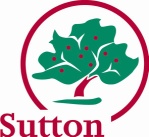 AUTUMN 2017Dear SACRE MemberTHE SUTTON STANDING ADVISORY COUNCIL ON RELIGIOUS EDUCATIONThis term’s meeting will be held at Sutton Civic Offices, St. Nicholas Way, Sutton, SM1 1EA in Meeting Room 2 on the Ground Floor on Tuesday 7th November from 7.30pm – 9.00 pm1.    Welcome2.    Apologies         To receive any apologies for absence.3.    Minutes of the last meeting Minutes of the meeting held on 19th June 2017 to be agreed and signed.   (Enclosure A)4.    Matters arising from the minutes not covered elsewhere in the Agenda5.	   Appointment of SACRE Members updateAppointment of new Group A member6.     National NewsREC commission on Religious Education (and online consultation)Church Times Report on State of Religious Education (Enclosure B) State of the nation re Secondary school RE (link sent by email)7.     SACRE Self- Evaluation – RE Tool (Enclosure C)Review of completed Self-Evaluation8.     SACRE 2017 Development Plan update (Enclosure  D)         Review progress against actions9.     KS3 Syllabus update10.   RE- Co-coordinators Meetings and School Visits11.   Courses for RE Teachers12.   SACRE Annual Report12.   Any Other Business         To be sent to the Clerk before the meeting.13.    Date of next meeting:          TBC        (and venue to be confirmed)Clerk to Sutton SACRE provided by PG Clerking ServicesE-mail: penny.garry.clerk@gmail.com